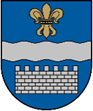 DAUGAVPILS VALSTSPILSĒTAS PAŠVALDĪBAS IESTĀDEDAUGAVPILS FUTBOLA SKOLAReģ.Nr. 90010967169, Juridiskā adrese: Kandavas iela 17A, Daugavpils, LV-5401,Faktiskā adrese: Stadiona iela 1, Daugavpils, LV-5401, telefons 26862429Valsts kase, norēķinu konts: LV34TREL980200309200Be-pasts: dfs@daugavpils.edu.lv, mājas lapa: www.daugavpils.lv____________________________________________________________________________Daugavpilī20.03.2024. Nr.DFS/2024/5UZAICINĀJUMSPretendentiem iesniegt piedāvājumupublisko iepirkumu likumā nereglamentētajam iepirkumam“Futbola inventāra iegāde”Pasūtītājs: Iepirkuma priekšmets: Futbola inventāra iegāde Daugavpils valstspilsētas pašvaldības iestādes “Daugavpils Futbola skola” vajadzībām. Paredzamā līgumcena: līdz 9999,00 EUR bez PVN.Preču piegādes vieta: Stadiona iela 1, Daugavpils, LV-5401.Līguma izpildes termiņš: līdz 2024.gada 30.maijam. Piedāvājumu saskaņā ar pievienotajām formām var iesniegt: pa e-pastu dfs@daugavpils.edu.lv, pa pastu vai personīgi Stadiona ielā 1, Daugavpilī, 14.kab. līdz 2024.gada 27. martam plkst. 13:00.Kritērijs, pēc kura tiks izvēlēts pakalpojumu sniedzējs: vislētākais piedāvājums atbilstoši tehniskajai specifikācijai.Pretendents iesniedz piedāvājumu, aizpildot pielikumus Nr.1 un Nr.3, kā arī ievērojot tehniskajā specifikācijā norādītās prasības.Citi nosacījumi: piedāvājuma cenā (EUR) jāiekļauj visas pozīcijas un visas pakalpojuma izmaksas (tajā skaitā, bet ne tikai – darba samaksa, peļņa, u.c.), nodokļi un nodevas, kas saistītas ar līguma izpildi.Pielikumā:- Pieteikums par piedalīšanos uzaicinājumā (Pielikums Nr.1);- Tehniskā specifikācija (Pielikums Nr.2);- Finanšu piedāvājums (Pielikums Nr.3).1.pielikumsDaugavpils Futbola skolas20.03.2024. uzaicinājumam Nr.DFS/2024/5Daugavpils valsts pilsētas pašvaldības iestādei “Daugavpils Futbola skola”Stadiona ielā 1, Daugavpilī,LV-5401PIETEIKUMS PAR PIEDALĪŠANOS UZAICINĀJUMā “Futbola inventāra iegāde”Pretendents [pretendenta nosaukums], reģ. Nr. [reģistrācijas numurs], [adrese], tā [personas, kas paraksta, pilnvarojums, amats, vārds, uzvārds] personā, ar šā pieteikuma iesniegšanu: Piesakās piedalīties uzaicinājum “Futbola inventāra iegāde”.Apņemas ievērot uzaicinājuma tehniskajā specifikācijā minētās prasības. Apņemas nodrošināt iespēju izsūtīt Pasūtītājam piedāvāto preču paraugus, kā arī sniegt papildus informāciju par piedāvāto preci vai vajadzības gadījumā norādīs interneta vietni, kur var iegūt papildus detalizētu informāciju par piedāvāto preci, tajā skaitā tās izgatavošanas materiālu un citu ar preci saistīto papildinformāciju.Apņemas (ja Pasūtītājs izvēlējies šo piedāvājumu) slēgt līgumu un izpildīt visus līguma pamatnosacījumus.Apliecina, ka ir iesniedzis tikai patiesu informāciju.   *Pretendenta vai tā pilnvarotās personas vārds, uzvārds.2.pielikumsDaugavpils Futbola skolas20.03.2024. uzaicinājumam Nr.DFS/2024/5TEHNISKĀ SPECIFIKĀCIJAFutbola inventāra iegādePreču piegādes vieta: Stadiona iela 1, Daugavpils, LV-5401Preču piegādes termiņš: 2024.gada 30.maijs Visām precēm ir jābūt viena ražotāja (zīmola) izgatavotajām precēm. Visām precēm jābūt jaunām, atbilstošā ražotāja iepakojumā un ar etiķeti, kurā norādīts ražotājs, izmērs, materiāls, audums. Visām piedāvātajām precēm jānorāda precīzs preces nosaukums un artikula numurs. 3.pielikumsDaugavpils Futbola skolas20.03.2024. uzaicinājumam Nr.DFS/2024/5FINANŠU PIEDĀVĀJUMSPiedāvājam nodrošināt zemāk minēto pakalpojumu izpildi saskaņā ar uzaicinājuma “Sporta ekipējuma iegāde” tehniskās specifikācijas nosacījumiem, pievienojot atbilstošu informāciju par piedāvāto preci (preces nosaukums, artikuls, artikuls), par norādīto cenu: Piedāvājuma cenā (EUR) ir iekļauti visas pakalpojuma izmaksas (tajā skaitā, bet ne tikai – darba samaksa, peļņa, u.c.), nodokļi un nodevas, kas saistītas ar līguma izpildi.Ar šo mēs apstiprinām, ka mūsu piedāvājums atbilst tehniskajā specifikācijā norādītajām prasībām un ka piedāvājums ir galīgs un netiks mainīts.Iestādes nosaukumsDaugavpils valstspilsētas pašvaldības iestāde “Daugavpils Futbola skola”Juridiska adreseKandavas iela 17A, Daugavpils, LV-5401Reģ. Nr.90010967169Kontaktpersona (amats, vārds, uzvārds)Direktors Deniss SarafaņuksKontakti: tālruņa numurs, e-paststālr.:26862429, e-pasts: dfs@daugavpils.edu.lv PretendentsReģistrācijas Nr. AdreseKontaktpersonaKontaktpersonas tālr./ fakss, e-pastsBankas nosaukums, filiāleBankas kodsNorēķinu kontsVārds, uzvārds*AmatsParakstsDatumsZīmogsNr.p.k.Preces nosaukumsAprakstsKopējais skaits1.Futbola bumbasFutbola bumbasFutbola bumbas1.1.3.izmēra futbola bumba3.izmēra futbola bumba. Bumbas materiāls: sastāv no gumijas, poliuretāna, EVA materiāla. Iestrādāta Aerowtrac tehnoloģija, kuras rievas veido dizainu, kas palīdz stabilizēt bumbas lidojumu. Bumba nevar būt vienkrāsaina, lai to varētu labāk pamanīt uz sintētiskā seguma futbola laukumiem. 801.2.4.izmēra futbola bumba4.izmēra futbola bumba. Bumbas materiāls: sastāv no gumijas, poliuretāna, EVA materiāla. Iestrādāta Aerowtrac tehnoloģija, kuras rievas veido dizainu, kas palīdz stabilizēt bumbas lidojumu. Bumba nevar būt vienkrāsaina, lai to varētu labāk pamanīt uz sintētiskā seguma futbola laukumiem.1401.3.5.izmēra futbola bumbaOficiālā spēles bumba. 5.izmērs. FIFA Quality Pro kvalitāte. Īpaša tehnoloģija, kas nodrošina precīzāku bumbas lidojumu. Bumbas materiāls – sintētiskā āda, gumija, poliesters, kokvilna. Bumba nevar būt vienkrāsaina, lai tā būtu labāk pamanāma. 802.Futbola apmetņiFutbola apmetņiFutbola apmetņi2.1.Treniņu apmetņi – 2XS līdz L izmērs. Dažādu izmēru treniņu apmetņi. Materiāls – 100% poliesters. Treniņu apmetņiem jāpiedāvā 2 (divi) dažādu krāsu varianti katram izmēram. Caurumots materiāls, lai netraucētu pildīt apakštērpa funkcijas. Visas šuvuma vietas ir nošūtas divās rindās, lai nodrošinātu labāku izturību. Šuvuma vietas ir izstrādātas plānas. Platas apkakles un padušu zonas nodrošina ātrāku uzvilkšanu un novilkšanu.3003.Ierīces bumbu pumpēšanai.Ierīces bumbu pumpēšanai.Ierīces bumbu pumpēšanai.3.1.Roku pumpis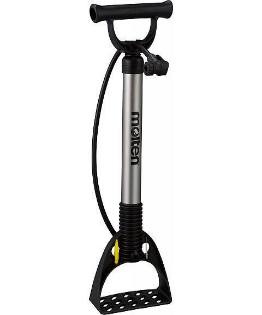 Kvalitatīvais sūknis ar vienpusējo darbību ir piemērots bumbu, balonu un dažādu kameru piepūšanai. Pumpja garums ir līdz 57 cm. Komplektā ietilpst adata bumbām un adapteris matračiem, vingrošanas bumbām.153.2.Elektriskais pumpis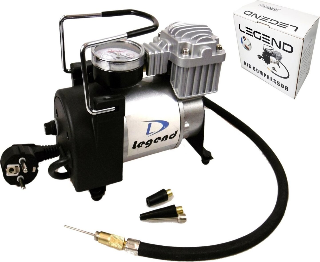 Universāls 1 cilindra kompresors, piemērots sporta bumbu, velosipēda riepu un matraču piepūšanai. Viena cilindra kompresors ar manometru, kas darbojas no 230 V tīkla, ir ON/OFF slēdzis, aizsardzība pret pārkaršanu un pārnēsāšanas rokturis.Elastīgā 60 cm garā šļūtene beidzas ar universālo „automašīnu“ galu no kompresora. Kompresors ir novietots uz gumijas kājiņām, kas samazina kompresora darbības laikā radušos vibrāciju pārraidi.• kopā ar kompresoru 3 maināmie uzgaļi:- adata bumbu piepūšanai,- uzgalis velosipēda riepu piepūšanai,- uzgalis baseinu, matraču un piepūšamo rotaļlietu piepūšanai.24.Cits inventārsCits inventārsCits inventārs4.1.Soma bumbām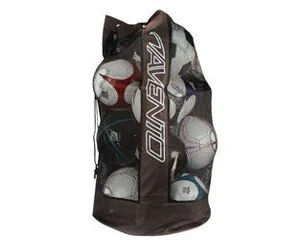 Materiāls – 100% poliesters. Somai jābūt ūdens noturīgai.Materiāls: poliestera tīkli, iekšpusē - PVC.Var ielikt 18 līdz 20 bumbas (izmērs 5)154.2.Gumijas treniņu diski.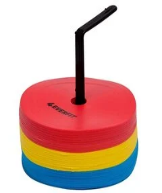 Izmantošanai sporta zālēs. Izgatavots no elastīgas gumijas. Pēc uzstādīšanas neslīd uz grīdas.Komplektā: 30 gab.Krāsa (3 krāsu): dzeltena /oranža/sarkana/balta/zaļaRādiuss: 15 cm154.Cits inventārs4.3.Laukuma marķieri komplekts treniņam MINI 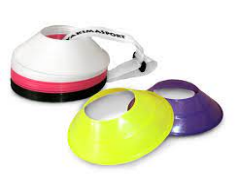 Marķieri MINI ir paredzēti mācību vietu marķēšanai.Daudzums komplektā: 30 gab.Augstums: 5 cmRādiuss: 13 cm15Kam:Daugavpils valstspilsētas pašvaldības iestādei “Daugavpils Futbola skola”, Kandavas ielā 17A, Daugavpilī, LV-5401Pretendents:Reģ. Nr., adrese:Kontaktpersona, tās tālrunis, fakss un e-pasts:Bankas rekvizīti:Nr.p.k.Preces nosaukumsApraksts un preces nosaukums (artikuls)Kopējais skaitsCena par gab., bez PVNCena par gab., ar PVNKopējā cena,ar PVN1.Futbola bumbasFutbola bumbasFutbola bumbasFutbola bumbasFutbola bumbasFutbola bumbas1.1.3. izmēra futbola bumba801.2.4. izmēra futbola bumba1401.4.5. izmēra futbola bumba802.Futbola apmetņiFutbola apmetņiFutbola apmetņiFutbola apmetņiFutbola apmetņiFutbola apmetņi2.1.Treniņu apmetņi – 2XS līdz L izmēri 3003.Ierīces bumbu pumpēšanaiIerīces bumbu pumpēšanaiIerīces bumbu pumpēšanaiIerīces bumbu pumpēšanaiIerīces bumbu pumpēšanaiIerīces bumbu pumpēšanai3.1.Roku pumpis153.2.Elektriskais pumpis24.Mazais inventārsMazais inventārs4.1.Bumbu soma154.2.Gumijas treniņu diski.154.3.Laukuma marķieru komplekts treniņam MINI 15Summa bez PVN, EURSumma bez PVN, EURSumma bez PVN, EURSumma bez PVN, EURSumma bez PVN, EURSumma bez PVN, EURPVN summa, EURPVN summa, EURPVN summa, EURPVN summa, EURPVN summa, EURPVN summa, EURSumma ar PVN, EURSumma ar PVN, EURSumma ar PVN, EURSumma ar PVN, EURSumma ar PVN, EURSumma ar PVN, EURVārds, uzvārds, (amats)ParakstsDatums Pretendenta pārstāvis:	________________________________                    (amats, paraksts, vārds, uzvārds, zīmogs)